ПОЛОЖЕНИЕ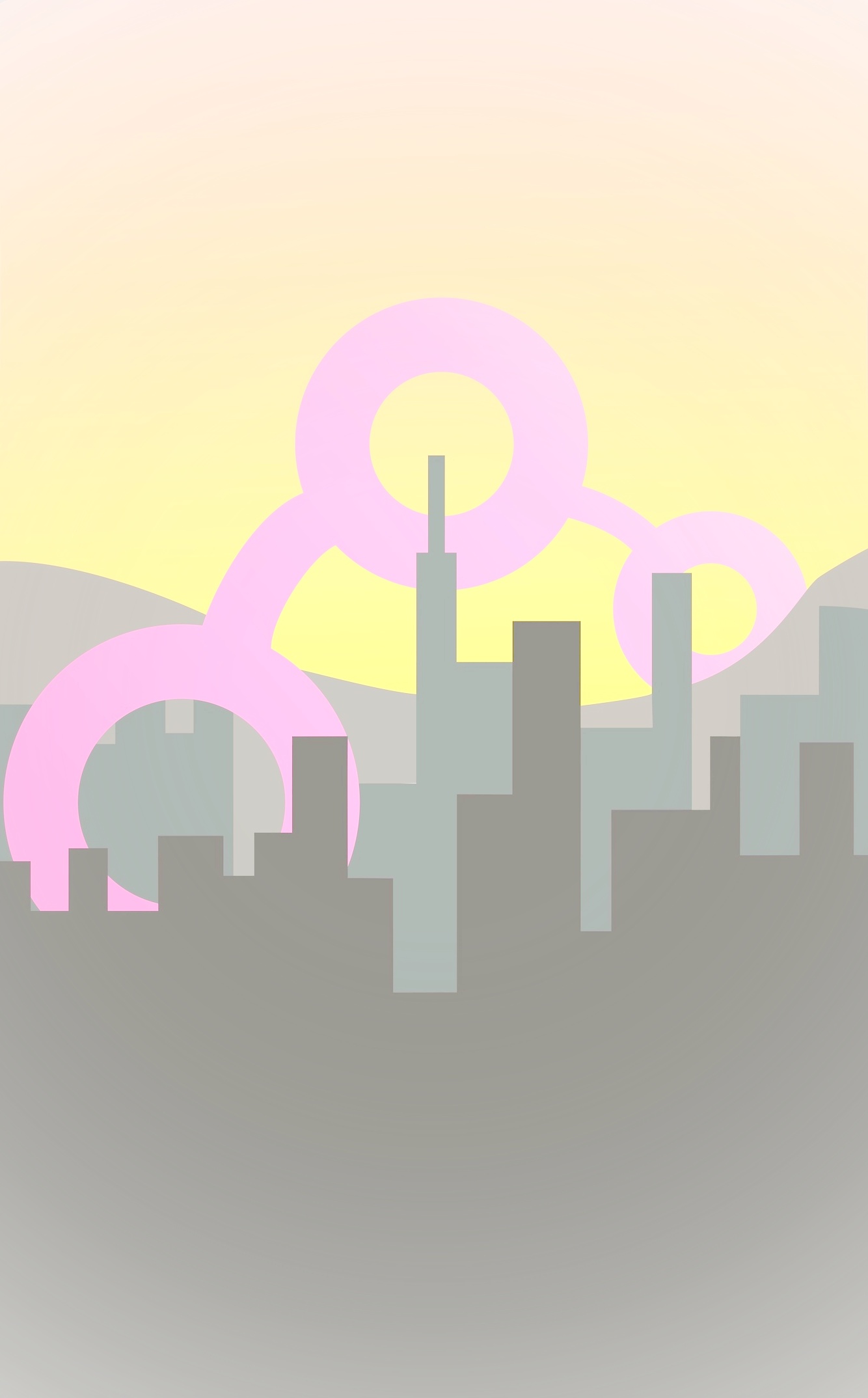 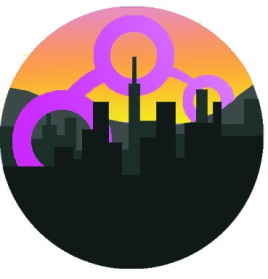 ОТКРЫТОЙ СОРЕВНОВАТЕЛЬНОЙ ТРЕНИРОВКИПО СПОРТИВНОМУ ОРИЕНТИРОВАНИЮ«Simferopol CITY-O» 1 ЭТАПОРГАНИЗАТОРЫ МЕРОПРИЯТИЙ.Спортивный актив Республики Крым.ДАТА И МЕСТО ПРОВЕДЕНИЯ.04 февраля 2023 года Республика Крым, г. Симферополь, ул. Ковыльная, 36К.Координаты: 44.981173, 34.123255УЧАСТНИКИ.М-10(2013г.р. и младше),	Ж-10 (2013г.р. и младше);М-12 (2012г.р. – 2011г.р.),	Ж-12 (2012г.р. – 2011г.р.);М-14 (2010г.р. – 2009г.р.),	Ж-14 (2010г.р. – 2009г.р.);М-16 (2008г.р. – 2007г.р.),	Ж-16 (2008г.р. – 2007г.р.);М-45 (1978г.р. – 1964г.р.),	Ж-45 (1978г.р. – 1964г.р.);М-60 (1963г.р. и старше),	Ж-60 (1963г.р. и старше);М-В,					Ж-В;OPEN.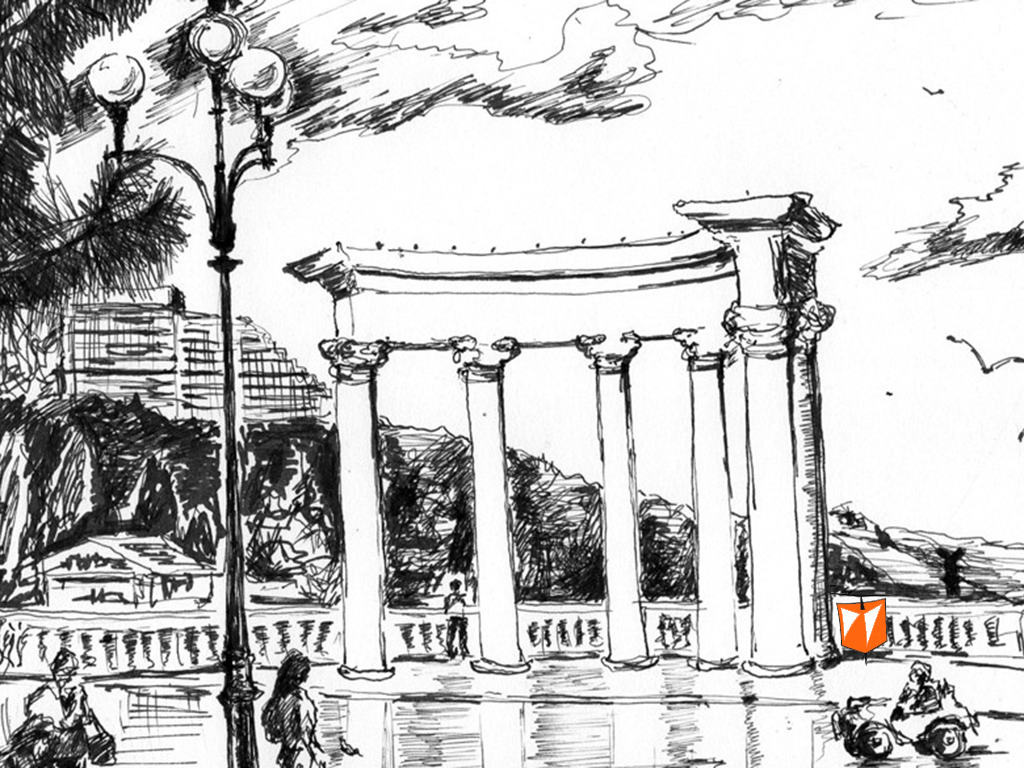 ПАРАМЕТРЫ ДИСТАНЦИЙ ОТКРЫТОЙ СОРЕВНОВАТЕЛЬНОЙ ТРЕНИРОВКИПРОГРАММА МЕРОПРИЯТИЯ:10:00 – 11:00 Старт «По-готовности»ЗАЯВКИ НА УЧАСТИЕ.Предварительная заявка должна поступить не позднее дня предшествующего старту.Адрес для предварительных электронных заявок: https://orgeo.ru/event/info/sco2023_1Главный судья открытой соревновательной тренировки:Баранник Кирилл Юрьевичтелефон +7 978 837 78 85, barannik-c@yandex.ruВнимание! На мероприятии будет использована электронная отметка SFR (залоговая стоимость чипа 50 рублей)УСЛОВИЯ ФИНАНСИРОВАНИЯ.Расходы по участию в открытой соревновательной тренировке (проезд, питание, проживание, спортивное обслуживание, заявочный взнос) несут командирующие организации или сами участники.Заявочный взнос участия в открытой соревновательной тренировке «Simferopol CITY-O» по предварительной электронной заявке составляет:Члены ФСО РК (при выполнении условий членства в ФСО РК) оплачивают льготный заявочный взнос. ГруппаДистанцияДлинаМ-В, Ж-В, М-45A2300мМ-16, Ж-45, Ж-16B2040мМ-12, Ж-12, Ж-14, М-14, М-60, Ж-60C1580мМ-10, Ж-10, OPEND1220мдля групп М/Ж – 10;12;14;16;60;OPEN200 рублейдля групп М/Ж – 45; В300 рублей